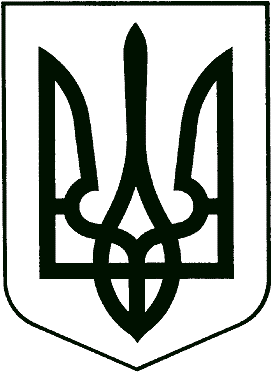  У К Р А Ї Н АМІСЦЕВЕ САМОВРЯДУВАННЯЧЕРКАСЬКОЇ СЕЛИЩНОЇ РАДИ НОВОМОСКОВСЬКОГО РАЙОНУДНІПРОПЕТРОВСЬКОЇ ОБЛАСТІОдинадцята (позачергова) сесіяВосьмого скликанняР І Ш Е Н Н Я13 липня 2021 року									№ 02-11/VIIIПро встановлення податку на майно в частині плати за землю на території Черкаської селищної територіальної громади Новомосковського району Дніпропетровської області	Керуючись ст. 143 Конституції України, п. 24 ч. 1 ст. 26 Закону України “Про місцеве самоврядування в Україні”, ст.ст. 269 - 283 Податкового кодексу України, Законом України «Про засади державної регуляторної політики у сфері господарської діяльності», Постановою Кабінету Міністрів України від 24.05.2017 року № 483 «Про затвердження форм типових рішень про встановлення ставок та пільг із сплати земельного податку та податку на нерухоме майно, відмінне від земельної ділянки», з метою створення належного нормативно-правового поля для подальшого розвитку підприємницької діяльності та наповнення селищного бюджету, враховуючи висновок постійної депутатської комісії з питань планування, фінансів, бюджету, соціально-економічного розвитку та соціального захисту населення Черкаська селищна рада 	ВИРІШИЛА:1. Встановити з 01 січня 2022 року на території Черкаської селищної територіальної громади:1) ставки земельного податку згідно з додатком 1;2) пільги для фізичних та юридичних осіб, надані відповідно до ст. 284.1 Податкового кодексу України, за переліком згідно з додатком 2.3) порядок сплати за землю на території Черкаської селищної територіальної громади згідно з додатком 3.2. Визнати таким, що втратило чинність з 01.01.2022 року рішення Черкаської селищної ради № 05-05/VII  від 14 липня 2020 року «Про встановлення податку в частині плати за землю на території Черкаської селищної ради об’єднаної територіальної громади Новомосковського району Дніпропетровської області».3. Оприлюднити дане рішення згідно чинного законодавства та надати його копію до Новомосковської ОДПІ Головного Управління ДФС у Дніпропетровській області.4. Контроль за виконанням рішення покласти на постійну комісію Черкаської селищної ради з питань планування, фінансів, бюджету, соціально-економічного розвитку та соціального захисту населення.5. Відповідальність за виконання рішення покласти на начальника фінансового відділу Черкаської селищної ради.Селищний голова								Юрій ТАРАНДодаток 1                                                                                	до рішення Черкаської селищної ради від 13.07.2021 року № 02-11/VIIIСТАВКИ 
земельного податку1Ставки встановлюються та вводяться в дію з 01 січня 2022 року.Адміністративно-територіальні одиниці або населені пункти, або території територіальних громад, на які поширюється дія рішення ради:1200000000    1223200000  1223256200            ЧЕРКАСЬКА СЕЛИЩНА РАДА ТГ19             Для цілей підрозділів 16-18 та для                       1                1             1               1           збереження та використання земель природно-           заповідного фондуСтавка земельного податку на земельні ділянки, в межах селища, нормативна грошова оцінка землі яких не проведена, становить 5 відсотків від норматиної грошової оцінки одиниці ріллі по області.Ставка земельного  податку за земельні ділянки, які перебувають у постійному користуванні суб’єктів господарювання (крім державної та комунальної форми власності) встановлюється у розмірі 10 % від їх нормативної грошової оцінки; __________1. У разі встановлення ставок податку, відмінних на територіях різних населених пунктів адміністративно-територіальної одиниці, за кожним населеним пунктом ставки затверджуються  окремими додатками.2.  Вид цільового призначення земель зазначається згідно з Класифікацією видів цільового призначення земель, затвердженою наказом Держкомзему від 23 липня 2010 р. № 548. 3. Ставки податку встановлюються з урахуванням норм підпункту 12.3.7 пункту 12.3 статті 12, пункту 30.2 статті 30, статей 274 і 277 Податкового кодексу України і зазначаються десятковим дробом з трьома (у разі потреби чотирма) десятковими знаками після коми. 4. Земельні ділянки, що класифікуються за кодами цього підрозділу, звільняються/можуть звільнятися повністю або частково від оподаткування земельним податком відповідно до норм статей 281-283 Податкового кодексу України.Черкаський селищний голова					      	Юрій ТАРАНДодаток 2                                                                                	до рішення Черкаської селищної ради від 13.07.2021року  № 02-11/VIIIПЕРЕЛІК
пільг для фізичних та юридичних осіб, наданих 
відповідно до пункту 284.1 статті 284 Податкового 
кодексу України, із сплати земельного податку1
Пільги вводяться в дію з 01 січня 2021 року.Адміністративно-територіальні одиниці або населені пункти, або території об’єднаних територіальних громад, на які поширюється дія рішення ради:1200000000       1223200000             1223256200             Черкаська селищна рада ОТГ1 Пільги визначаються з урахуванням норм підпункту 12.3.7 пункту 12.3 статті 12, пункту 30.2 статті 30, статей 281 і 282 Податкового кодексу України. У разі встановлення пільг, відмінних на територіях різних населених пунктів адміністративно-територіальної одиниці, за кожним населеним пунктом пільги затверджуються окремо.Черкаський селищний голова					                  Юрій ТАРАНДодаток 3                                                                                	до рішення Черкаської селищної ради 		    від 13.07.2021року  № 02-11/VIIIПОРЯДОК сплати плати за землю на території Черкаської селищної ради  територіальної громадиІ. Загальні положення.1.1. Порядок сплати плати за землю на території Черкаської селищної ради об’єднаної територіальної громади (далі – Порядок), розроблено на підставі ст. 269 - 289 Податкового кодексу України та з урахуванням норм чинного законодавства України.1.2. Плата за землю - обов’язковий платіж у складі податку на майно, що справляється у формі земельного податку та орендної плати за земельні ділянки державної і комунальної власності.ІІ. Платники земельного податку.2.1. Платниками податку є:2.1.1. власники земельних ділянок, земельних часток (паїв);2.1.2. землекористувачі.IIІ. Об’єкти оподаткування земельним податком.3.1. Об'єктами оподаткування є:3.1.1. земельні ділянки, які перебувають у власності або користуванні;3.1.2. земельні частки (паї), які перебувають у власності.IV. База оподаткування земельним податком4.1. Базою оподаткування є:4.1.1. нормативна грошова оцінка земельних ділянок з урахуванням коефіцієнта індексації, визначеного відповідно до ст. 289 Податкового кодексу України;4.1.2. площа земельних ділянок, нормативну грошову оцінку яких не проведено.4.2. Рішення ради щодо нормативної грошової оцінки земельних ділянок, розташованих у межах селища, офіційно оприлюднюється до 15 липня року, що передує бюджетному періоду, в якому планується застосування нормативної грошової оцінки земель або змін (плановий період). В іншому разі норми відповідних рішень застосовуються не раніше початку бюджетного періоду, що настає за плановим періодом.V. Оподаткування земельних ділянок, наданих на землях лісогосподарського призначення (незалежно від місцезнаходження), земельним податком5.1. Податок за лісові землі із земельного податку та рентної плати, що визначається податковим законодавством.5.2. Ставки податку за один гектар нелісових земель, які надані у встановленому порядку та використовуються для потреб лісового господарства, встановлюються відповідно до статті 274 Податкового Кодексу України.5.3. Ставки податку за один гектар лісових земель встановлюються відповідно до статей 274 та 277  Податкового Кодексу України.VІ. Ставка земельного податку6.1. Ставки земельного податку на території Черкаської селищної ради об’єднаної територіальної громади встановлюються за рішенням Черкаської селищної ради згідно Додатку 1, у розмірі:6.1.1. Ставка податку за земельні ділянки, нормативну грошову оцінку яких проведено, встановлюється у розмірі не більше 3 відсотків від їх нормативної грошової оцінки, для земель загального користування - не більше 1 відсотка від їх нормативної грошової оцінки, а для сільськогосподарських угідь - не менше 0,3 відсотка та не більше 1 відсотка від їх нормативної грошової оцінки, а для лісових земель - не більше 0,1 відсотка від їх нормативної грошової оцінки.6.1.2. Ставка податку встановлюється у розмірі не більше 12 відсотків від їх нормативної грошової оцінки за земельні ділянки, які перебувають у постійному користуванні суб’єктів господарювання (крім державної та комунальної форми власності). 6.1.3. Ставка податку за земельні ділянки, розташовані за межами населених пунктів, нормативну грошову оцінку яких не проведено, встановлюється у розмірі не більше 5 відсотків від нормативної грошової оцінки одиниці площі ріллі по Дніпропетровській області, а для сільськогосподарських угідь - не менше 0,3 відсотка та не більше 5 відсотків від нормативної грошової оцінки одиниці площі ріллі по Дніпропетровській області, а для лісових земель - не більше 0,1 відсотка від нормативної грошової оцінки площі ріллі по Дніпропетровській областіVІІ. Пільги щодо сплати земельного податку для фізичних та юридичних осіб7.1.   Від сплати податку звільняються:7.1.1. Фізичні особи відповідно до статті 281 Податкового кодексу України;7.1.2. Юридичні особи відповідно до статті 282 Податкового кодексу України;7.1.3.Органи державної влади та органи місцевого самоврядування, які повністю утримуються за рахунок коштів державного або місцевих бюджетів.VІІІ. Земельні ділянки, які не підлягають оподаткуванню земельним податком8.1. Не сплачується податок за земельні ділянки відповідно до ст. 283 Податкового кодексу України.ІХ. Особливості оподаткування платою за землю9.1. Черкаська селищна рада встановлює ставки плати за землю та пільги щодо земельного податку, що сплачується на відповідній території.9.2. Черкаська селищна рада до 25 грудня року, що передує звітному, подає відповідному контролюючому органу за місцезнаходженням земельної ділянки рішення щодо ставок земельного податку та наданих пільг зі сплати земельного податку юридичним та/або фізичним особам за формою, затвердженою Кабінетом Міністрів України.Нові зміни щодо зазначеної інформації надаються до 1 числа першого місяця кварталу, що настає за звітним кварталом, у якому відбулися зазначені зміни.9.3. Якщо право на пільгу у платника виникає протягом року, то він звільняється від сплати податку починаючи з місяця, що настає за місяцем, у якому виникло це право. У разі втрати права на пільгу протягом року податок сплачується починаючи з місяця, що настає за місяцем, у якому втрачено це право.9.4. Якщо платники податку, які користуються пільгами з цього податку, надають в оренду земельні ділянки, окремі будівлі, споруди або їх частини, податок за такі земельні ділянки та земельні ділянки під такими будівлями (їх частинами) сплачується на загальних підставах з урахуванням прибудинкової території.Ця норма не поширюється на бюджетні установи у разі надання ними будівель, споруд (їх частин) в тимчасове користування (оренду) іншим бюджетним установам, дошкільним, загальноосвітнім навчальним закладам незалежно від форм власності і джерел фінансування.Х. Податковий період для плати за землю10.1. Базовим податковим (звітним) періодом для плати за землю є календарний рік.10.2. Базовий податковий (звітний) рік починається 1 січня і закінчується 31 грудня того ж року (для новостворених підприємств та організацій, а також у зв'язку із набуттям права власності та/або користування на нові земельні ділянки може бути меншим 12 місяців).ХІ. Порядок обчислення плати за землю11.1. Підставою для нарахування земельного податку є дані державного земельного кадастру.11.2. Обчислення плати за землю проводиться відповідно до ст. 286 Податкового кодексу України.ХІІ. Строк сплати плати за землю12.1. Власники землі та землекористувачі сплачують плату за землю з дня виникнення права власності або права користування земельною ділянкою у відповідності до ст. 287 Податкового кодексу України.ХIІІ. Орендна плата13.1. Підставою для нарахування орендної плати за земельну ділянку є договір оренди такої земельної ділянки.Черкаська селищна рада, до 1 лютого подає контролюючому органу за місцезнаходженням земельної ділянки переліки орендарів, з якими укладено договори оренди землі на поточний рік, та інформує відповідний контролюючий орган про укладення нових, внесення змін до існуючих договорів оренди землі та їх розірвання до 1 числа місяця, що настає за місяцем, у якому відбулися зазначені зміни.Форма надання інформації затверджується центральним органом виконавчої влади, що забезпечує формування державної фінансової політики.Договір оренди земель державної і комунальної власності укладається за типовою формою, затвердженою Кабінетом Міністрів України.13.2. Платником орендної плати є орендар земельної ділянки.13.3. Об'єктом оподаткування є земельна ділянка, надана в оренду.13.4. Розмір та умови внесення орендної плати встановлюються у договорі оренди між орендодавцем (власником) і орендарем.13.5. Розмір орендної плати встановлюється у договорі оренди, але річна сума платежу встановлюється  у розмірі 10 відсотків нормативної грошової оцінки;13.6. Плата за суборенду земельних ділянок не може перевищувати орендної плати.13.7. Податковий період, порядок обчислення орендної плати, строк сплати та порядок її зарахування до бюджетів застосовується відповідно до вимог статей 285-287 Податкового кодексу України.Черкаський селищний голова                                                                       Юрій ТАРАНКод областіКод районуКод 
згідно з КОАТУУНайменування адміністративно-територіальної одиниці або населеного пункту, або території об’єднаної територіальної громадиВид цільового призначення земель2Вид цільового призначення земель2Ставки податку3 
(відсотків нормативної грошової оцінки)Ставки податку3 
(відсотків нормативної грошової оцінки)Ставки податку3 
(відсотків нормативної грошової оцінки)Ставки податку3 
(відсотків нормативної грошової оцінки)Вид цільового призначення земель2Вид цільового призначення земель2за земельні ділянки, нормативну грошову оцінку яких проведено (незалежно від місцезнаходження)за земельні ділянки, нормативну грошову оцінку яких проведено (незалежно від місцезнаходження)за земельні ділянки за межами населених пунктів, нормативну грошову оцінку яких не проведеноза земельні ділянки за межами населених пунктів, нормативну грошову оцінку яких не проведенокод2найменування2для юридичних осібдля фізичних осібдля юридичних осібдля фізичних осіб01Землі сільськогосподарського призначення Землі сільськогосподарського призначення Землі сільськогосподарського призначення Землі сільськогосподарського призначення Землі сільськогосподарського призначення 01.01Для ведення товарного сільськогосподарського виробництва411       1101.02Для ведення фермерського господарства411        1101.03Для ведення особистого селянського господарства4111101.04Для ведення підсобного сільського господарства4111101.05Для індивідуального садівництва4111101.06Для колективного садівництва4111101.07Для городництва4111101.08Для сінокосіння і випасання худоби4 111101.09Для дослідних і навчальних цілей 111101.10Для пропаганди передового досвіду ведення сільського господарства 111101.11Для надання послуг у сільському господарстві 111101.12Для розміщення інфраструктури оптових ринків сільськогосподарської продукції 111101.13Для іншого сільськогосподарського призначення 11         1101.14Для цілей підрозділів 01.01-01.13 та для збереження та використання земель природно-заповідного фонду 111102Землі житлової забудовиЗемлі житлової забудовиЗемлі житлової забудовиЗемлі житлової забудовиЗемлі житлової забудови02.01Для будівництва і обслуговування житлового будинку, господарських будівель і споруд (присадибна ділянка)40,030,035502.02Для колективного житлового будівництва40,030,035502.03Для будівництва і обслуговування багатоквартирного житлового будинку0,030,035502.04Для будівництва і обслуговування будівель тимчасового проживання 0,030,035502.05Для будівництва індивідуальних гаражів 0,030,035502.06Для колективного гаражного будівництва0,030,035502.07Для іншої житлової забудови  0,030,035502.08Для цілей підрозділів 02.01-02.07 та для збереження та використання земель природно-заповідного фонду 0,030,035503Землі громадської забудови Землі громадської забудови Землі громадської забудови Землі громадської забудови Землі громадської забудови 03.01Для будівництва та обслуговування будівель органів державної влади та місцевого самоврядування40,030,035503.02Для будівництва та обслуговування будівель закладів освіти40,030,035503.03Для будівництва та обслуговування будівель закладів охорони здоров’я та соціальної допомоги40,030,035503.04Для будівництва та обслуговування будівель громадських та релігійних організацій40,030,035503.05Для будівництва та обслуговування будівель закладів культурно-просвітницького обслуговування40,030,035503.06Для будівництва та обслуговування будівель екстериторіальних організацій та органів40,030,035503.07Для будівництва та обслуговування будівель торгівлі 0,10,15503.08Для будівництва та обслуговування об’єктів туристичної інфраструктури та закладів громадського харчування 0,10,15503.09Для будівництва та обслуговування будівель кредитно-фінансових установ 0,10,15503.10Для будівництва та обслуговування будівель ринкової інфраструктури 0,10,15503.11Для будівництва та обслуговування будівель і споруд закладів науки 0,030,035503.12Для будівництва та обслуговування будівель закладів комунального 0,10,15503.13Для будівництва та обслуговування будівель закладів побутового обслуговування  115503.14Для розміщення та постійної діяльності органів ДСНС4115503.15Для будівництва та обслуговування інших будівель громадської забудови 115503.16Для цілей підрозділів 03.01-03.15 та для збереження та використання земель природно-заповідного фонду115504Землі природно-заповідного фонду Землі природно-заповідного фонду Землі природно-заповідного фонду Землі природно-заповідного фонду Землі природно-заповідного фонду 04.01Для збереження та використання біосферних заповідників 0,010,010,010,0104.02Для збереження та використання природних заповідників40,010,010,010,0104.03Для збереження та використання національних природних парків40,010,010,010,0104.04Для збереження та використання ботанічних садів40,010,010,010,0104.05Для збереження та використання зоологічних парків 0,010,010,010,0104.06Для збереження та використання дендрологічних парків 0,010,010,010,0104.07Для збереження та використання парків - пам’яток садово-паркового мистецтва 0,010,010,010,0104.08Для збереження та використання заказників 0,010,010,010,0104.09Для збереження та використання заповідних урочищ 0,010,010,010,0104.10Для збереження та використання пам’яток природи 0,010,010,010,0104.11Для збереження та використання регіональних ландшафтних парків 0,010,010,010,0105Землі іншого природоохоронного призначення Землі іншого природоохоронного призначення Землі іншого природоохоронного призначення Землі іншого природоохоронного призначення Землі іншого природоохоронного призначення 06Землі оздоровчого призначення (землі, що мають природні лікувальні властивості, які використовуються або можуть використовуватися 
для профілактики захворювань і лікування людей)Землі оздоровчого призначення (землі, що мають природні лікувальні властивості, які використовуються або можуть використовуватися 
для профілактики захворювань і лікування людей)Землі оздоровчого призначення (землі, що мають природні лікувальні властивості, які використовуються або можуть використовуватися 
для профілактики захворювань і лікування людей)Землі оздоровчого призначення (землі, що мають природні лікувальні властивості, які використовуються або можуть використовуватися 
для профілактики захворювань і лікування людей)Землі оздоровчого призначення (землі, що мають природні лікувальні властивості, які використовуються або можуть використовуватися 
для профілактики захворювань і лікування людей)06.01Для будівництва і обслуговування санаторно-оздоровчих закладів40,010,015506.02Для розробки родовищ природних лікувальних ресурсів 0,010,015506.03Для інших оздоровчих цілей0,010,015506.04Для цілей підрозділів 06.01-06.03 та для збереження та використання земель природно-заповідного фонду 0,010,015507Землі рекреаційного призначенняЗемлі рекреаційного призначенняЗемлі рекреаційного призначенняЗемлі рекреаційного призначенняЗемлі рекреаційного призначення07.01Для будівництва та обслуговування об’єктів рекреаційного призначення40,050,055507.02Для будівництва та обслуговування об’єктів фізичної культури і спорту40,050,055507.03Для індивідуального дачного будівництва 0,050,055507.04Для колективного дачного будівництва  0,050,055507.05Для цілей підрозділів 07.01-07.04 та для збереження та використання земель природно-заповідного фонду 0,050,055508Землі історико-культурного призначення Землі історико-культурного призначення Землі історико-культурного призначення Землі історико-культурного призначення Землі історико-культурного призначення 08.01Для забезпечення охорони об’єктів культурної спадщини  0,050,055508.02Для розміщення та обслуговування музейних закладів 0,050,055508.03Для іншого історико-культурного призначення 0,050,055508.04Для цілей підрозділів 08.01-08.03 та для збереження та використання земель природно-заповідного фонду 0,050,055509Землі лісогосподарського призначенняЗемлі лісогосподарського призначенняЗемлі лісогосподарського призначенняЗемлі лісогосподарського призначенняЗемлі лісогосподарського призначення09.01Для ведення лісового господарства і пов’язаних з ним послуг  0,050,050,10,109.02Для іншого лісогосподарського призначення 0,050,050,10,109.03Для цілей підрозділів 09.01-09.02 та для збереження та використання земель природно-заповідного фонду 0,050,050,10,110Землі водного фондуЗемлі водного фондуЗемлі водного фондуЗемлі водного фондуЗемлі водного фонду10.01Для експлуатації та догляду за водними об’єктами 0,050,055510.02Для облаштування та догляду за прибережними захисними смугами 0,050,055510.03Для експлуатації та догляду за смугами відведення 0,050,055510.04Для експлуатації та догляду за гідротехнічними, іншими водогосподарськими спорудами і каналами 0,050,055510.05Для догляду за береговими смугами водних шляхів 0,050,055510.06Для сінокосіння 0,050,055510.07Для рибогосподарських потреб 5510.08Для культурно-оздоровчих потреб, рекреаційних, спортивних і туристичних цілей 0,050,055510.09Для проведення науково-дослідних робіт 0,050,055510.10Для будівництва та експлуатації гідротехнічних, гідрометричних та лінійних споруд 0,050,055510.11Для будівництва та експлуатації санаторіїв та інших лікувально-оздоровчих закладів у межах прибережних захисних смуг морів, морських заток і лиманів 0,050,055510.12Для цілей підрозділів 10.01-10.11 та для збереження та використання земель природно-заповідного фонду 0,050,055511Землі промисловостіЗемлі промисловостіЗемлі промисловостіЗемлі промисловостіЗемлі промисловості11.01Для розміщення та експлуатації основних, підсобних і допоміжних будівель та споруд підприємствами, що пов’язані з користуванням надрами  0,10,15511.02Для розміщення та експлуатації основних, підсобних і допоміжних будівель та споруд підприємств переробної, машинобудівної та іншої промисловості 0,10,15511.03Для розміщення та експлуатації основних, підсобних і допоміжних будівель та споруд будівельних організацій та підприємств 0,10,15511.04Для розміщення та експлуатації основних, підсобних і допоміжних будівель та споруд технічної інфраструктури (виробництва та розподілення газу, постачання пари та гарячої води, збирання, очищення та розподілення води) 0,10,15511.05Для цілей підрозділів 11.01-11.04 та для збереження та використання земель природно-заповідного фонду 0,10,15512Землі транспортуЗемлі транспортуЗемлі транспортуЗемлі транспортуЗемлі транспорту12.01Для розміщення та експлуатації будівель і споруд залізничного транспорту0,050,055512.02Для розміщення та експлуатації будівель і споруд морського транспорту  0,050,055512.03Для розміщення та експлуатації будівель і споруд річкового транспорту  0,050,055512.04Для розміщення та експлуатації будівель і споруд автомобільного транспорту та дорожнього господарства40,050,055512.05Для розміщення та експлуатації будівель і споруд авіаційного транспорту 0,050,055        512.06Для розміщення та експлуатації об’єктів трубопровідного транспорту 0,050,055512.07Для розміщення та експлуатації будівель і споруд міського електротранспорту 0,050,055512.08Для розміщення та експлуатації будівель і споруд додаткових транспортних послуг та допоміжних операцій0,050,055512.09Для розміщення та експлуатації будівель і споруд іншого наземного транспорту 0,050,055512.10Для цілей підрозділів 12.01-12.09 та для збереження та використання земель природно-заповідного фонду 0,050,055513Землі зв’язкуЗемлі зв’язкуЗемлі зв’язкуЗемлі зв’язкуЗемлі зв’язку13.01Для розміщення та експлуатації об’єктів і споруд телекомунікацій0,050,055513.02Для розміщення та експлуатації будівель та споруд об’єктів поштового зв’язку 0,050,055513.03Для розміщення та експлуатації інших технічних засобів зв’язку 0,050,055513.04Для цілей підрозділів 13.01-13.03, 13.05 та для збереження та використання земель природно-заповідного фонду0,050,055514Землі енергетикиЗемлі енергетикиЗемлі енергетикиЗемлі енергетикиЗемлі енергетики14.01Для розміщення, будівництва, експлуатації та обслуговування будівель і споруд об’єктів енергогенеруючих підприємств, установ і організацій  0,050,055514.02Для розміщення, будівництва, експлуатації та обслуговування будівель і споруд об’єктів передачі електричної та теплової енергії 0,050,055514.03Для цілей підрозділів 14.01-14.02 та для збереження та використання земель природно-заповідного фонду 0,050,055515Землі оборониЗемлі оборониЗемлі оборониЗемлі оборониЗемлі оборони15.01Для розміщення та постійної діяльності Збройних Сил4112215.02Для розміщення та постійної діяльності військових частин (підрозділів) Національної гвардії4112215.03Для розміщення та постійної діяльності Держприкордонслужби4112215.04Для розміщення та постійної діяльності СБУ4112215.05Для розміщення та постійної діяльності Держспецтрансслужби4112215.06Для розміщення та постійної діяльності Служби зовнішньої розвідки4112215.07Для розміщення та постійної діяльності інших, утворених відповідно до законів, військових формувань4112215.08Для цілей підрозділів 15.01-15.07 та для збереження та використання земель природно-заповідного фонду112216Землі запасу 111117Землі резервного фонду 111118Землі загального користування41111Код областіКод районуКод згідно з КОАТУУНайменування адміністративно-територіальної одиниці
або населеного пункту, або території об’єднаної територіальної громадиГрупа платників, категорія/цільове призначення 
земельних ділянокРозмір пільги 
(відсотків суми податкового зобов’язання за рік)1. Пільги щодо сплати земельного податку для фізичних осіб1.1. Від сплати податку звільняються:1.1.1. інваліди першої і другої групи;1.1.2. фізичні особи, які виховують трьох і більше дітей віком до 18 років;1.1.3. пенсіонери (за віком);1.1.4. ветерани війни та особи, на яких поширюється дія Закону України "Про статус ветеранів війни, гарантії їх соціального захисту";1.1.5. фізичні особи, визнані законом особами, які постраждали внаслідок Чорнобильської катастрофи.1.2. Звільнення від сплати податку за земельні ділянки, передбачене для відповідної категорії фізичних осіб пунктом 1.1, поширюється на земельні ділянки за кожним видом використання у межах граничних норм:1.2.1. для ведення особистого селянського господарства - у розмірі не більш як 2 гектари;1.2.2. для будівництва та обслуговування житлового будинку, господарських будівель і споруд (присадибна ділянка): у селах - не більш як 0,25 гектара, в селищах - не більш як 0,15 гектара, в містах - не більш як 0,10 гектара;1.2.3. для індивідуального дачного будівництва - не більш як 0,10 гектара;1.2.4. для будівництва індивідуальних гаражів - не більш як 0,01 гектара;1.2.5. для ведення садівництва - не більш як 0,12 гектара.1.3. Від сплати податку звільняються на період дії єдиного податку четвертої групи власники земельних ділянок, земельних часток (паїв) та землекористувачі за умови передачі земельних ділянок та земельних часток (паїв) в оренду платнику єдиного податку четвертої групи.1.4. Якщо фізична особа, визначена у пункті 1.1, має у власності декілька земельних ділянок одного виду використання, то така особа до 1 травня поточного року подає письмову заяву у довільній формі до контролюючого органу за місцем знаходження земельної ділянки про самостійне обрання/зміну земельної ділянки для застосування пільги.Пільга починає застосовуватися до обраної земельної ділянки з базового податкового (звітного) періоду, у якому подано таку заяву.100,0002. Пільги щодо сплати податку для юридичних осіб2.1. Від сплати податку звільняються:2.1.1. санаторно-курортні та оздоровчі заклади громадських організацій інвалідів, реабілітаційні установи громадських організацій інвалідів;2.1.2. громадські організації інвалідів України, підприємства та організації, які засновані громадськими організаціями інвалідів та спілками громадських організацій інвалідів і є їх повною власністю, де протягом попереднього календарного місяця кількість інвалідів, які мають там основне місце роботи, становить не менш як 50 відсотків середньооблікової чисельності штатних працівників облікового складу за умови, що фонд оплати праці таких інвалідів становить протягом звітного періоду не менш як 25 відсотків суми загальних витрат на оплату праці.Зазначені підприємства та організації громадських організацій інвалідів мають право застосовувати цю пільгу за наявності дозволу на право користування такою пільгою, який надається уповноваженим органом відповідно до Закону України "Про основи соціальної захищеності інвалідів в Україні".У разі порушення вимог цієї норми зазначені громадські організації інвалідів, їх підприємства та організації зобов’язані сплатити суми податку за відповідний період, проіндексовані з урахуванням інфляції, а також штрафні санкції згідно із законодавством;2.1.3. бази олімпійської та паралімпійської підготовки, перелік яких затверджується Кабінетом Міністрів України.2.1.4. дошкільні та загальноосвітні навчальні заклади незалежно від форми власності і джерел фінансування, заклади культури, науки (крім національних та державних дендрологічних парків), освіти, охорони здоров’я, соціального захисту, фізичної культури та спорту, які повністю утримуються за рахунок коштів державного або місцевих бюджетів.2.1.5. державні та комунальні дитячі санаторно-курортні заклади та заклади оздоровлення і відпочинку, а також дитячі санаторно-курортні та оздоровчі заклади України, які знаходяться на балансі підприємств, установ та організацій, які є неприбутковими і внесені контролюючим органом до Реєстру неприбуткових установ та організацій. У разі виключення таких підприємств, установ та організацій з Реєстру неприбуткових установ та організацій декларація подається платником податку протягом 30 календарних днів з дня виключення, а податок сплачується починаючи з місяця, наступного за місяцем, в якому відбулося виключення з Реєстру неприбуткових установ та організацій;2.1.6. державні та комунальні центри олімпійської підготовки, школи вищої спортивної майстерності, центри фізичного здоров’я населення, центри з розвитку фізичної культури і спорту інвалідів, дитячо-юнацькі спортивні школи, а також центри олімпійської підготовки, школи вищої спортивної майстерності, дитячо-юнацькі спортивні школи і спортивні споруди всеукраїнських фізкультурно-спортивних товариств, їх місцевих осередків та відокремлених підрозділів, що є неприбутковими та включені до Реєстру неприбуткових установ та організацій, за земельні ділянки, на яких розміщені їх спортивні споруди. У разі виключення таких установ та організацій з Реєстру неприбуткових установ та організацій, декларація подається платником податку протягом 30 календарних днів з дня виключення, а податок сплачується починаючи з місяця, наступного за місяцем, в якому відбулося виключення з Реєстру неприбуткових установ та організацій.2.1.7.  гаражні кооперативи;2.1.8.  багатоквартирні житлові будинки;2.1.9. будівлі релігійних організацій, статути (положення) яких, зареєстровано у встановленому законом порядку;2.1.10. органи державної влади та органи місцевого самоврядування, які повністю утримуються за рахунок коштів державного або місцевих бюджетів;2.1.11.  ринки.100,000